Name of School: Malorees Infant & Junior SchoolAddress of School: Christchurch Ave, London, NW6 7PB     				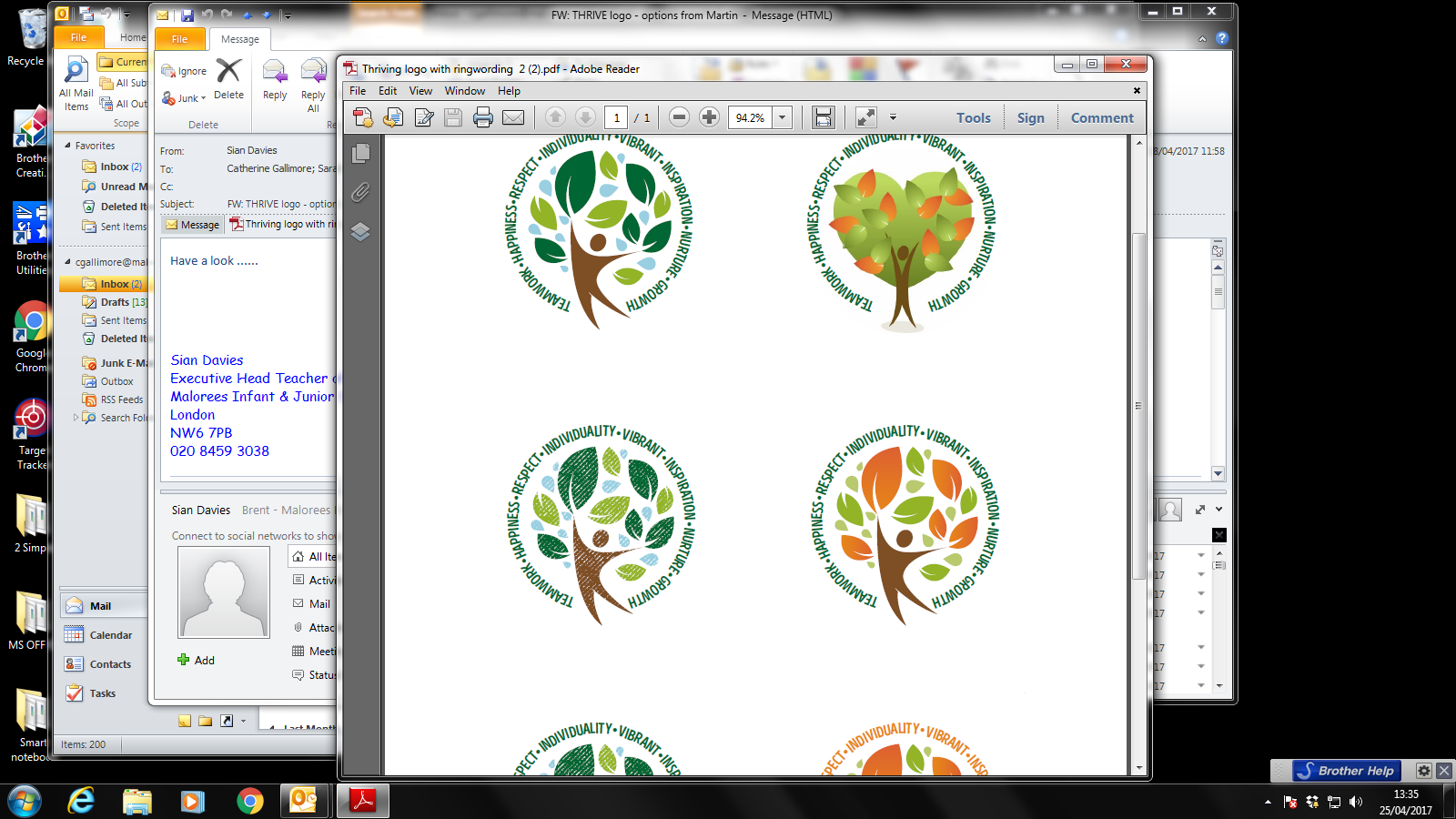 Job Title: SENDCO Name of Executive Head Teacher: Sian DaviesSalary: Main Scale 5 - UP1 + TLR2bClosing Date: 23rd April 2021Interview date: 29th or 30th April 2021‘Ambitious, THRIVING school where every child can become a confident, caring, lifelong learner.’Teamwork - Happiness & Health – Respect – Individuality - Vibrant learning – Inspiration – Nurture - Growth & ChallengeAre you an outstanding teacher with a passion for inclusion?Thank you for your interest in joining Malorees Infant & Junior School. We are looking for an experienced SENDCO who can support the Headteacher, SLT and Governors in establishing an ambitious vision for all aspects of SEND provision and strategy.The school faces an exciting time ahead with the recent recruitment of a new Headteacher joining Malorees in September, following the retirement of the Executive Headteacher. We are seeking to appoint a highly skilled and motivated SENDCO with the skills, experience, and passion to support the strategic lead for Inclusion as part of a SEND & Inclusion Team working across the Infants and Juniors.You will support SEND provision and practice school-wide and build on our strong and inclusive practice, working with a full range of external professionals.The successful candidate would work in close liaison and collaboration with a highly committed leadership team, and work in close partnership with teachers and Teaching Assistants in their delivery of excellent SEND practice.We are looking for a candidate who:has the experience of co-ordinating and leading SEND provision at a whole school level either as SENCO, Inclusion lead or specialist teacher contribute to the implementation of innovative approaches to improving pupil outcomes, overcoming barriers to learning and participation.to support the teaching team and teaching assistants in their delivery and differentiation of planning and strategies to ensure pupils make expected/excellent progress.  can lead on the graduated approach to providing SEND support and has strong experience of working closely with staff and parents of SEND pupilshas knowledge and expertise in some of the following: autism, dyslexia, inclusion, social, emotional, and mental health, learning difficultiesis an outstanding teacher, with QTS who can ensure inclusive practise is of the highest standardPreferred abilities/experience:Higher level training in a relevant area e.g. (PG NASENCO, MA, MSC, or further training in Educational or Clinical Psychology or similar)As part of the SEND and Inclusion team you will help us strenghen and develop our vision through developing highly effective teaching and learning for all, with all learning opportunities being maximised in order that any gaps are narrowed.Malorees Infant & Junior School is a forward-thinking and welcoming school. We are committed to ensuring that all staff have excellent opportunities for professional development.  We are committed to giving all our children a safe, happy and inspiring environment in which they can flourish and ‘Thrive’. Malorees Infant & Junior School is committed to safeguarding and promoting the welfare of children and applicants must be willing to undergo child protection screening appropriate to the post, including checks with past employers and the Disclosure and Barring ServiceHow to apply: For information on how to apply please visit our website www.maloreesschools.com  or email at: finance@maloreesjnr.brent.sch.uk   Brent Schools are committed to safeguarding and promoting the welfare of children. Successful applicants will be required to undergo a DBS check.